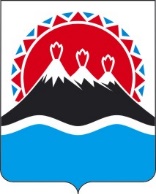 МИНИСТЕРСТВО ЗДРАВООХРАНЕНИЯ КАМЧАТСКОГО КРАЯПРИКАЗг. Петропавловск-КамчатскийВ целях уточнения отдельных положений приказа Минздрава Камчатского края от 11.11.2019 № 606 «Об утверждении Положения о порядке оплаты расходов, связанных с направлением граждан Российской Федерации в медицинские организации, расположенные за пределами Камчатского края, для оказания специализированной, в том числе высокотехнологичной, медицинской помощи и медицинской реабилитации» ПРИКАЗЫВАЮ:1. Внести в приказ Министерства здравоохранения Камчатского края                    от 11.11.2019 № 606 «Об утверждении положения о порядке оплаты расходов, связанных с направлением граждан Российской Федерации в медицинские организации, расположенные за пределами Камчатского края, для оказания специализированной, в том числе высокотехнологичной, медицинской помощи и медицинской реабилитации» следующие изменения:1) постановляющую часть изложить в следующей редакции:«1. Утвердить положение о порядке оплаты расходов, связанных с направлением граждан Российской Федерации в медицинские организации, расположенные за пределами Камчатского края, для оказания специализированной, в том числе высокотехнологичной, медицинской помощи и медицинской реабилитации согласно приложению 1.2. Утвердить положение о порядке оплаты расходов, связанных с направлением граждан Российской Федерации в медицинские организации, расположенные за пределами Камчатского края, по жизненным показаниям в экстренном порядке, для оказания специализированной, в том числе высокотехнологичной, медицинской помощи согласно приложению 2.3. Считать утратившим силу приказ Министерства здравоохранения Камчатского края от 06.02.2018 № 71 «Об утверждении положения о порядке оплаты расходов, связанных с направлением граждан, постоянно проживающих в Камчатском крае и имеющих гражданство Российской Федерации в медицинские организации, расположенные за пределами Камчатского края для оказания специализированной, в том числе высокотехнологичной, медицинской помощи и медицинской реабилитации».4. Настоящий приказ вступает в силу 01 января 2020 года.»;2) в приложении 1:а) в наименовании слова «постоянно» исключить;б) в разделе 1:- в части 1.1 слово «постоянно» исключить;- в части 1.2:в пункте 1 слово «постоянно» исключить;пункт 2 исключить;пункт 6 изложить в следующей редакции:«6) порядок направления граждан, утвержденный приказами Министерства здравоохранения Камчатского края от 17.01.2022 № 21-22           «Об утверждении Административного регламента предоставления Министерством здравоохранения Камчатского края государственной услуги по направлению граждан на оказание специализированной, в том числе, высокотехнологичной медицинской помощи; от 16.07.2018 № 372                                «Об организации работы по направлению граждан в медицинские организации, расположенные за пределами Камчатского края» (далее - установленный порядок).»;в) в разделе 2:в пункте 2.1. после слов «осуществляется гражданам» дополнить словами «, направленным на лечение в установленном порядке,»; в части 2.2:в пункте 7 слова «копии свидетельства» заменить словами «копии справки (сведений, свидетельства)»;дополнить пунктом 12 следующего содержания:«12) копии справки (сведений, свидетельства) о регистрации по месту пребывания для детей-сирот и детей, оставшихся без попечения родителей, в случае отсутствия документов, указанных в пунктах 5,7 и 9 настоящей части.».г) в разделе 3:часть 3.4. дополнить абзацем четвертым и пятым следующего содержания:«При предоставлении проезда гражданину к месту лечения и обратно, в соответствии с настоящей частью, сопровождающему лицу предоставляется проезд в салоне такого же класса обслуживания, как и гражданину.В случае необходимости провоза медицинским работником медицинского оборудования на основании медицинских документов, медицинскому работнику предоставляется дополнительное место в салоне такого же класса обслуживания, как и гражданину.»;в части 3.5:в пункте 5 слова «копии свидетельства» заменить словами «копии справки (сведений, свидетельства)»; дополнить пунктом 11 следующего содержания:«11) копии справки (сведений, свидетельства) о регистрации по месту пребывания для детей-сирот и детей, оставшихся без попечения родителей, в случае отсутствия документов, указанных в пунктах 3,5 и 7 настоящей части.».части 3.6: - в пункте 6 слова «копии свидетельства» заменить словами «копии справки (сведений, свидетельства)»; - в пункте 10:абзац первый изложить в следующей редакции:«10) проездных документов (билетов), в том числе, подтверждающих расходы по оплате проезда автомобильным транспортом гражданам, находящимся в положении лежа от аэропорта до медицинской организации и обратно, при наличии медицинских документов о нуждаемости в особых условиях транспортировки.»;в абзаце третьем после слов «посадочного талона» добавить слова «или электронного посадочного талона со штампом о досмотре»;дополнить абзацем 5 следующего содержания:«- электронного билета на автобус и электронного багажного билета на автобус (при наличии) – при проезде автобусным транспортом;»в пункте 12 после слов «посадочного талона» дополнить слова «или отсутствия штампа о досмотре на электронном посадочном талоне»;дополнить пунктом 15 следующего содержания:«15) копии справки (сведений, свидетельства) о регистрации по месту пребывания для детей-сирот и детей, оставшихся без попечения родителей, в случае отсутствия документов, указанных в пунктах 4,6 и 8 настоящей части.».абзац девятнадцатый исключить;часть 3.8 исключить;пункт 3 части 3.9 изложить в следующей редакции:«3) посадочные талоны или электронные посадочные талоны со штампом о досмотре.»;в части 3.10:в абзаце втором слова «установленных частью 3.10 раздела 3 настоящего Положения» заменить словами «, установленных настоящей частью»;дополнить абзацем третьим следующего содержания:«Задержка возвращения гражданина от места лечения возможна только по уважительной причине (задержка отправлений/прибытий транспорта, отсутствие билетов на требуемые даты, временная нетрудоспособность, запрет на вылет по медицинским показаниям, и тд в медицинских документах) с предоставлением документов, подтверждающих обоснованность такой задержки.»;д) в разделе 5:в пункте 5.1.2 части 5.1 слово «добровольного» заменить словом «обязательного»;часть 5.2 изложить в следующей редакции:«5.2. Не подлежат компенсации расходы граждан (сопровождающих лиц) на получение справок, указанных в частях 3.3 и 3.6 настоящего Положения, на оплату сборов, связанных с предварительной продажей и предварительным бронированием билетов, выбором места, обменом и возвратом билета, онлайн-регистрацией, добровольным страхованием пассажиров, оплатой информации об электронном агенте, выбором специального (дополнительного) питания и подбором оптимального тарифа, оплатой сверхнормативного багажа.»;3) в приложении № 2:а) пункт 4 части 1.2 раздела 1 изложить в следующей редакции:«4) порядок направления граждан, утвержденный приказами Министерства здравоохранения Камчатского края от 17.01.2022 № 21-22           «Об утверждении Административного регламента предоставления Министерством здравоохранения Камчатского края государственной услуги по направлению граждан на оказание специализированной, в том числе, высокотехнологичной медицинской помощи; от 16.07.2018 № 372                                «Об организации работы по направлению граждан в медицинские организации, расположенные за пределами Камчатского края» (далее - установленный порядок).»;в) в разделе 3:часть 3.3 дополнить абзацами третьим и четвертым следующего содержания: «При предоставлении проезда гражданину к месту лечения и обратно, в соответствии с настоящей частью, сопровождающему лицу предоставляется проезд в салоне такого же класса обслуживания, как и гражданину.В случае необходимости провоза медицинским работником медицинского оборудования на основании медицинских документов, медицинскому работнику предоставляется дополнительное место в салоне такого же класса обслуживания, как и гражданину.»; в части 3.5:в пункте 6: абзац первый изложить в следующей редакции:«6) проездных документов (билетов), в том числе, подтверждающих расходы по оплате проезда автомобильным транспортом гражданам, находящимся в положении лежа от аэропорта до медицинской организации и обратно, при наличии медицинских документов о нуждаемости в особых условиях транспортировки.»;в абзаце третьем после слов «посадочного талона» добавить слова «или электронного посадочного талона со штампом о досмотре»;пункт 8 после слов «посадочного талона» дополнить слова «или отсутствия штампа о досмотре на электронном посадочном талоне»;абзац семнадцатый исключить;часть 3.6 исключить;г) раздел 5:дополнить частью 5.2 следующего содержания:«Не подлежат компенсации расходы граждан (сопровождающих лиц) на получение справок, указанных в части 3.5 настоящего Положения, на оплату сборов, связанных с предварительной продажей и предварительным бронированием билетов, выбором места, обменом и возвратом билета, онлайн-регистрацией, добровольным страхованием пассажиров, оплатой информации об электронном агенте, выбором специального (дополнительного) питания и подбором оптимального тарифа, оплатой сверхнормативного багажа.».2. Настоящий приказ вступает в силу после дня его официального опубликования, и распространяется на правоотношения, возникшие с 1 января 2023 года.[Дата регистрации]№[Номер документа]О внесении изменений в приказ Минздрава Камчатского края от 11.11.2019 № 606 «Об утверждении Положения о порядке оплаты расходов, связанных с направлением граждан Российской Федерации в медицинские организации, расположенные за пределами Камчатского края, для оказания специализированной, в том числе высокотехнологичной, медицинской помощи и медицинской реабилитации»Министр[горизонтальный штамп подписи 1]А.В. Гашков